Eligibility criteria for SMEs to participate in the Business Support ProgrammeScreening support questions 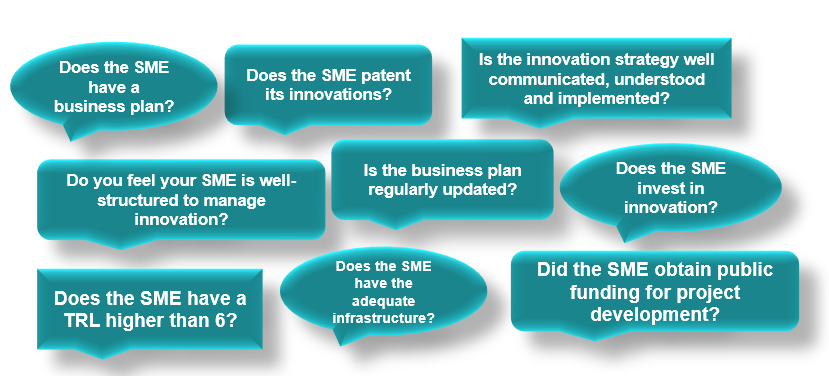 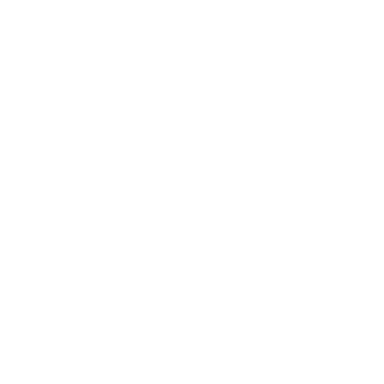 Eligibility criteria for SMEs to participate in the Business Support ProgrammeEligibility criteria for SMEs to participate in the Business Support ProgrammeInnovation management capacity of the SMEInnovation management capacity of the SMEReferring to the readiness of business skills aimed at the production of significantly advanced goods and services in line with market needsTechnology Readiness Level (TRL)Technology Readiness Level (TRL)Referring to the technological maturity of the product/service consistent with the readiness of an investor to recognize the value of SMEInfrastructures and plantsInfrastructures and plantsReferring to the material and production equipment of the company consistent with the target market segment to which it is addressedFinancial sourcesFinancial sourcesReferring to the SME’s ability to attract capital and investments already covered by its resources, by its shareholders or by national and European public authorities